اختبار الباب الثاني التشابه رياضيات المستوى 2 اسم الطالبه :.........................................................السؤال الأول اختاري الإجابة الصحيحة :السؤال الثاني : - إذا كان طول رجل 6ft  وطول ظله 1.5ft وطول ظل سارية علم  7 ft            اوجدي  طول سارية العلم ؟***************************************************************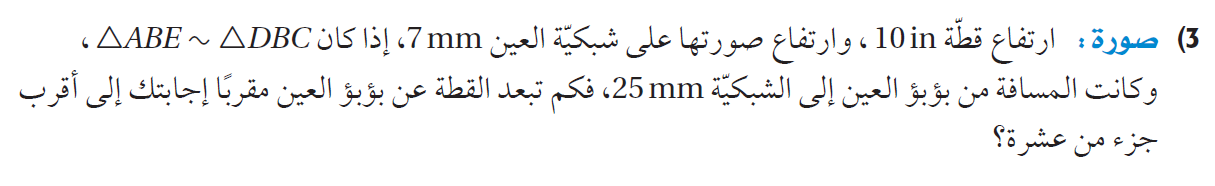 السؤال الثالث : 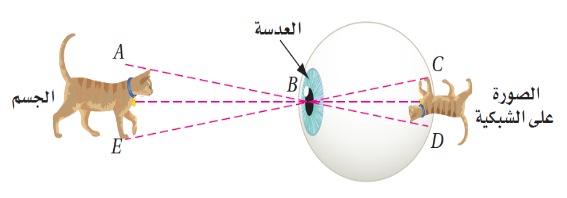 ***********************************************************************************************************************السؤال الرابع : اذا كانت النسبه بين محيطي مستطيلين 5:4  وكان محيط المستطيل الأكبرCM 40  فاوجدي محيط المستطيل الأصغر ؟من الشكل المقابل معامل تشابه  إلى  يساوي       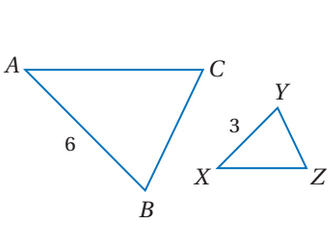 من الشكل المقابل معامل تشابه  إلى  يساوي       من الشكل المقابل معامل تشابه  إلى  يساوي       من الشكل المقابل معامل تشابه  إلى  يساوي       من الشكل المقابل معامل تشابه  إلى  يساوي       من الشكل المقابل معامل تشابه  إلى  يساوي       من الشكل المقابل معامل تشابه  إلى  يساوي       من الشكل المقابل معامل تشابه  إلى  يساوي       أبجد2- من الشكل   فإن معامل تشابه                   الشكل   يساوي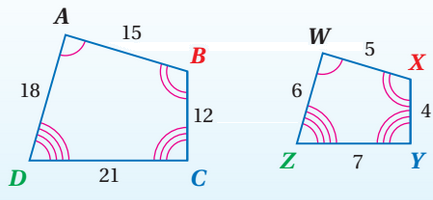 2- من الشكل   فإن معامل تشابه                   الشكل   يساوي2- من الشكل   فإن معامل تشابه                   الشكل   يساوي2- من الشكل   فإن معامل تشابه                   الشكل   يساوي2- من الشكل   فإن معامل تشابه                   الشكل   يساوي2- من الشكل   فإن معامل تشابه                   الشكل   يساوي2- من الشكل   فإن معامل تشابه                   الشكل   يساوي2- من الشكل   فإن معامل تشابه                   الشكل   يساويأبجد3- من الشكل المقابل عبارة التشابه المناسبة تكون                       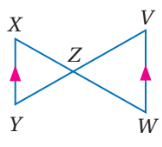 3- من الشكل المقابل عبارة التشابه المناسبة تكون                       3- من الشكل المقابل عبارة التشابه المناسبة تكون                       3- من الشكل المقابل عبارة التشابه المناسبة تكون                       3- من الشكل المقابل عبارة التشابه المناسبة تكون                       3- من الشكل المقابل عبارة التشابه المناسبة تكون                       3- من الشكل المقابل عبارة التشابه المناسبة تكون                       3- من الشكل المقابل عبارة التشابه المناسبة تكون                       أبجد 4- من الشكل المقابل تكون قيمة  تساوي                            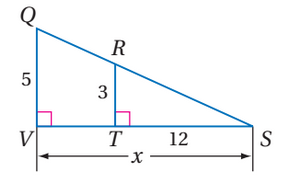  4- من الشكل المقابل تكون قيمة  تساوي                             4- من الشكل المقابل تكون قيمة  تساوي                             4- من الشكل المقابل تكون قيمة  تساوي                             4- من الشكل المقابل تكون قيمة  تساوي                             4- من الشكل المقابل تكون قيمة  تساوي                             4- من الشكل المقابل تكون قيمة  تساوي                             4- من الشكل المقابل تكون قيمة  تساوي                            أبجد  5- من الشكل المقابل  فإن  يساوي   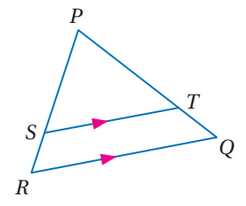   5- من الشكل المقابل  فإن  يساوي     5- من الشكل المقابل  فإن  يساوي     5- من الشكل المقابل  فإن  يساوي     5- من الشكل المقابل  فإن  يساوي     5- من الشكل المقابل  فإن  يساوي     5- من الشكل المقابل  فإن  يساوي     5- من الشكل المقابل  فإن  يساوي   أبجد 6- من الشكل المقابل تكون قيمة   تساوي                                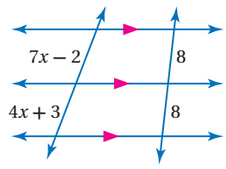  6- من الشكل المقابل تكون قيمة   تساوي                                 6- من الشكل المقابل تكون قيمة   تساوي                                 6- من الشكل المقابل تكون قيمة   تساوي                                 6- من الشكل المقابل تكون قيمة   تساوي                                 6- من الشكل المقابل تكون قيمة   تساوي                                 6- من الشكل المقابل تكون قيمة   تساوي                                 6- من الشكل المقابل تكون قيمة   تساوي                                أبجد7- من الشكل المقابل إذا كان   و كان 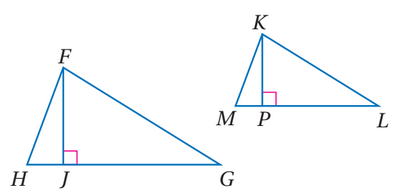    فأي من العبارات الأتية صحيحة                   7- من الشكل المقابل إذا كان   و كان    فأي من العبارات الأتية صحيحة                   7- من الشكل المقابل إذا كان   و كان    فأي من العبارات الأتية صحيحة                   7- من الشكل المقابل إذا كان   و كان    فأي من العبارات الأتية صحيحة                   7- من الشكل المقابل إذا كان   و كان    فأي من العبارات الأتية صحيحة                   7- من الشكل المقابل إذا كان   و كان    فأي من العبارات الأتية صحيحة                   7- من الشكل المقابل إذا كان   و كان    فأي من العبارات الأتية صحيحة                   7- من الشكل المقابل إذا كان   و كان    فأي من العبارات الأتية صحيحة                   أبجد8 - من الشكل المقابل تكون قيمة   تساوي                              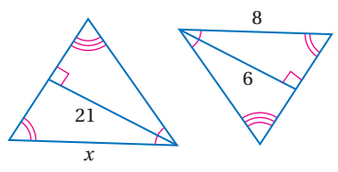 8 - من الشكل المقابل تكون قيمة   تساوي                              8 - من الشكل المقابل تكون قيمة   تساوي                              8 - من الشكل المقابل تكون قيمة   تساوي                              8 - من الشكل المقابل تكون قيمة   تساوي                              8 - من الشكل المقابل تكون قيمة   تساوي                              8 - من الشكل المقابل تكون قيمة   تساوي                              8 - من الشكل المقابل تكون قيمة   تساوي                              أبجد 9 - من الشكل المقابل تكون قيمة   تساوي                                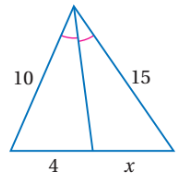  9 - من الشكل المقابل تكون قيمة   تساوي                                 9 - من الشكل المقابل تكون قيمة   تساوي                                 9 - من الشكل المقابل تكون قيمة   تساوي                                 9 - من الشكل المقابل تكون قيمة   تساوي                                 9 - من الشكل المقابل تكون قيمة   تساوي                                 9 - من الشكل المقابل تكون قيمة   تساوي                                 9 - من الشكل المقابل تكون قيمة   تساوي                                أبجد10 إذا كان: ،  فما قيمة x؟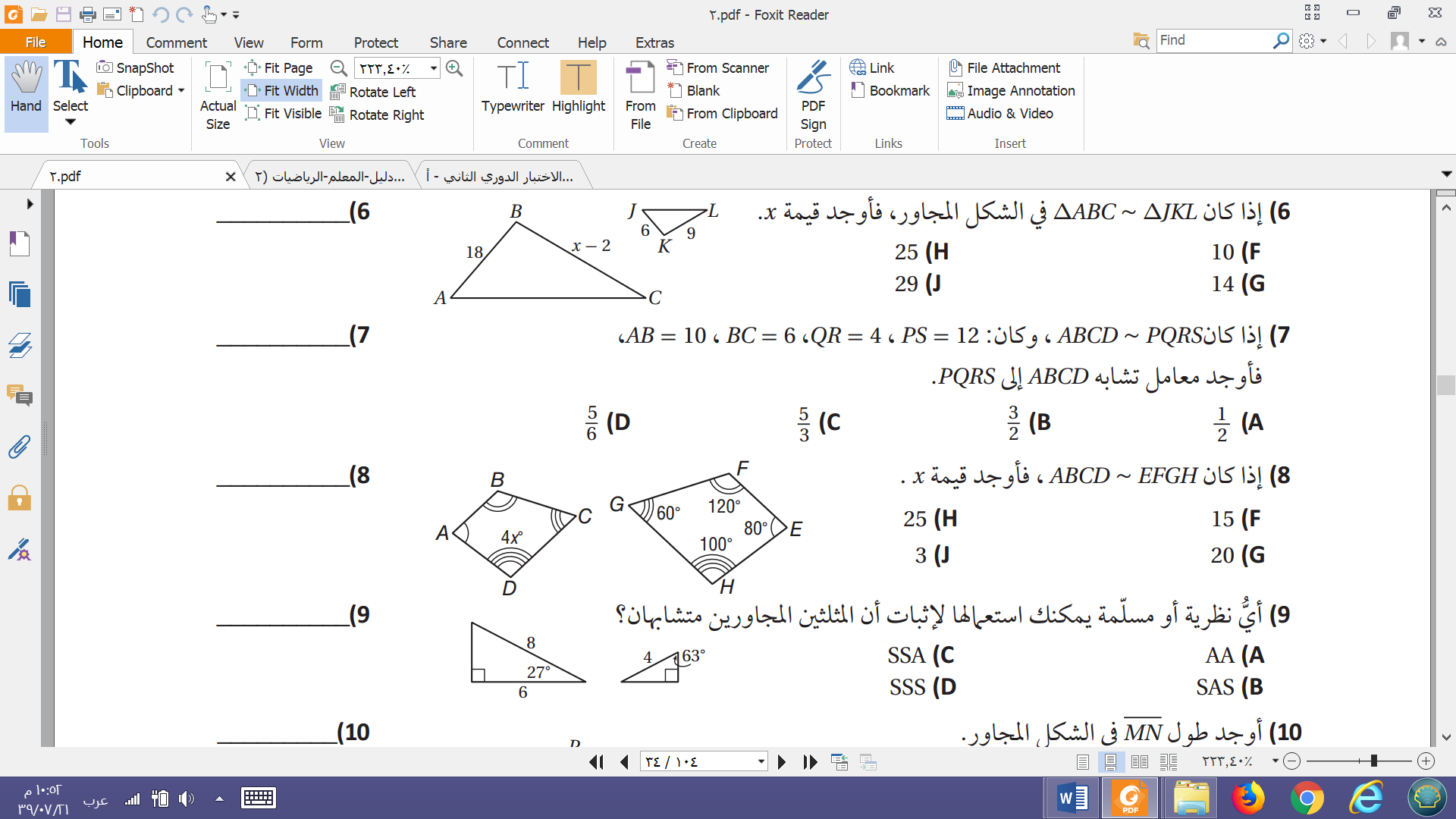 10 إذا كان: ،  فما قيمة x؟10 إذا كان: ،  فما قيمة x؟10 إذا كان: ،  فما قيمة x؟10 إذا كان: ،  فما قيمة x؟10 إذا كان: ،  فما قيمة x؟10 إذا كان: ،  فما قيمة x؟10 إذا كان: ،  فما قيمة x؟أ5ب10ج15ج25